Razpisna dokumentacijajavnega razpisa za izbor nosilca programa brezplačnih prevozov starejših občanov v letih 2023 in 2024Razpisno dokumentacijo sestavlja: prijavni obrazecizjava o seznanitvi z Zakonom o integriteti in preprečevanju korupcije vzorec pogodbePRIJAVNI OBRAZECVloga za izbor nosilca programa brezplačnih prevozov starejših občanov v letih 2023 in 2024Osnovni podatki*Podatek o elektronski pošti in telefonski številki kontaktne osebe ni obvezen. Občinska uprava ga bo uporabila zgolj za namen reševanja vloge.Izpolnjevanje pogojev:Podatki o programuOpis programa: Izvajanje dodatnih storitev za starejše:(Opis dodatne ponudbe poleg razpisanega programa, za vsako dodatno storitev posebej)Višina sofinanciranja:Ponujena cena zajema tudi morebiten DDV, v kolikor je prijavitelj davčni zavezanec za DDV.Z oddajo te prijave izjavljamo in potrjujemo, da:smo seznanjeni s pogoji in merili javnega razpisa in jih sprejemamo,bomo med izvajanjem programa dosledno spoštovali določbe Splošne uredbe o varstvu osebnih podatkov – GDPR (Uredba (EU) 2016/679 Evropskega parlamenta in Sveta iz 27. aprila 2016 o varstvu posameznikov pri obdelavi osebnih podatkov in o prostem pretoku takih podatkov ter o razveljavitvi Direktive 95/46/ES, in z občino podpisali ustrezno pogodbo o obdelavi podatkovnavedeni program ni prijavljen na drugih javnih razpisih Občine Ajdovščina,imamo urejene osnovne materialne, prostorske, kadrovske in organizacijske pogoje za izvajanje programa, so vse navedbe v prijavi resnične in ne vsebujejo lažnih, zavajajočih, netočnih ali nepopolnih podatkov, za kar prevzemamo materialno in kazensko odgovornost,smo v preteklem letu, v kolikor smo bili pogodbena stranka Občine Ajdovščina, izpolnili vse obveznosti do Občine Ajdovščina.Priloge:izjava o seznanitvi z Zakonom o integriteti in preprečevanju korupcije parafiran vzorec pogodbeustanovitveni akt (sklep sodišča, odločba upravne enote, statut, …) iz katerega je razvidna registracija in dejavnost prijavitelja dokazilo o vpisu v bazo prostovoljskih organizacijdokazilo o statusu podpisnika Etičnega kodeksa organiziranega prostovoljstvaPodpis odgovorne osebe in žig:  ____________________________________Kraj in datum: __________________IZJAVAo seznanitvi z Zakonom o integriteti in preprečevanju korupcijePrijavitelj: ______________________________________________________________Ime in priimek odgovorne osebe: ___________________________________________Prijavitelj oz. podpisnik pogodbe v imenu prijavitelja izjavljam, da sem seznanjen z določbami 35. člena Zakona o integriteti in preprečevanju korupcije (Uradni list RS št. UPB2-69/11, 158/20) in izjavljam, da niti sam kot fizična oseba oziroma niti poslovni subjekt ni povezan s funkcionarji Občine Ajdovščina in po mojem vedenju tudi ni povezan z družinskimi člani funkcionarjev na način, določen v prvem odstavku 35. člena ZIntPK.Zavedam se, da v primeru neresničnosti podane izjave, sam nosim odgovornost in posledice zaradi ničnosti sklenjene pogodbe.Datum: _______________               Podpis odgovorne osebe: __________________________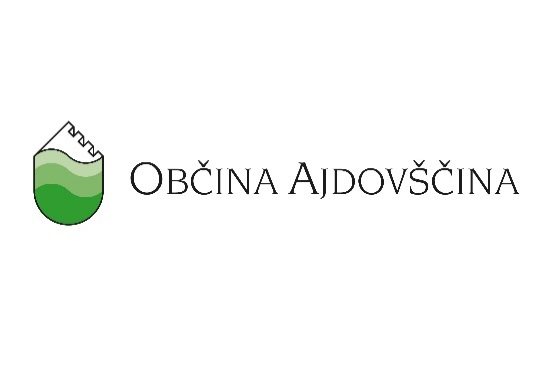 Občina Ajdovščina, Cesta 5. maja 6/a, 5270 Ajdovščina,ki jo zastopa župan Tadej Beočanin, matična številka 5879914, davčna številka SI51533251,račun 01201-0100014597, v nadaljevanju ObčinaZavod za šport Ajdovščina, Cesta 5. maja 14, 5270 Ajdovščina, ki ga zastopa direktor Uroš Pintar,matična številka 1434268, davčna številka 59164301,podračun pri UJP 01201-3000000123, v nadaljevanju lokalni partner oz. izvajalec programainNosilec programa, naslov,ki ga zastopa ………………………………,matična št. ……………, davčna št. ………………………….,račun ………………………………………………, v nadaljevanju nosilec programasklenejo naslednjoPogodbo o izvajanju programa brezplačnih prevozov starejših občanov v letih 2023 in 2024členPogodbene stranke uvodoma ugotavljajo:da je izvajanje programa, s katerim se bodo omogočali brezplačni prevozi starejšim občanom, v javnem interesu Občine in skladno s prioriteto 3 Strategije razvoja občine Ajdovščina do leta 2030, ciljem 2: kakovostni programi in storitve na področju vzgoje in izobraževanja, športa, kulture, zdravstva, starejših, mladih in drugih ranljivih skupin ter Strateškim načrtom za krepitev zdravja, ciljem 2: V 10 letih povečati skrb za starejše predvsem na področju preprečevanja socialne izolacije in osamljenosti starejših z vzpostavitvijo ustreznih programov da je Občina objavila Javni razpis za izbor nosilca programa brezplačnih prevozov starejših občanov v letih 2023 in 2024 (v nadaljevanju javni razpis), z namenom pridobiti izvajalca, ki bo izvajal krovno koordinacijo kot nosilec programada je bil s Sklepom št. ………… z dne ……………. kot nosilec programa izbran ………………………členZ organizacijo brezplačnih prevozov se starejšim občanom, ki so brez avtomobila ali so iz krajev, kjer ni javnega potniškega prometa, omogoči udeležba kulturnih dogodkov, srečanj društev, obiskovanje prijateljev, odhod k zdravniku, v trgovino, frizerski salon … Program temelji na prostovoljski bazi, saj prevoze starostnikov izvajajo prostovoljci. Program se izvaja na območju občine Ajdovščina in do določenih lokacij izven občine (do Vipave, zdravstvenega doma v Novi Gorici in šempetrske bolnišnice), za občane občine Ajdovščina, ki so starejši od 60 let.Občina bo za namen izvajanja programa brezplačnih prevozov starejših občanov v letih 2023 in 2024 zagotavljala:2 avtomobila za prevoze starejših občanov (oziroma izjemoma 1 avtomobil)lokalnega partnerja (izvajalca programa na območju občine) ter pisarno lokalne enote.V programu izvajanja brezplačnih prevozov poleg nosilca programa sodeluje tudi lokalni partner, ki v programu nastopa kot lokalni izvajalec programa. Lokalni partner Občine Ajdovščina za izvajanje razpisanega programa je Zavod za šport Ajdovščina, notranja organizacijska enota Mladinski kulturni center Hiša mladih Ajdovščina, katerega ustanovitelj je Občina Ajdovščina. Lokalni partner izvaja naslednje naloge:zagotavlja koordinatorja enote – osebo, ki prevzema klice starejših, skrbi za rezervacijo prevozov in koordinacijo prostovoljcevje skrbnik vozila - koordinator enote skrbi za redno vzdrževanje avtomobila in menjavo pnevmatik, redno servisiranje in čiščenje vozila, redno oskrbo z gorivom (elektriko, gorivo) in tekočino za čiščenje stekel, popravila vozila, vodi evidenco škodnih dogodkov za vozilo …zagotavlja delovni prostor za koordinatorja enote.členNosilec programa ……………………………….. je dolžan izvajati naslednje naloge:zagotavlja telefonsko številko za naročanje prevozov in opremo za lokalno enoto (računalnik, tiskalnik in najmanj dva pametna telefona)zagotavlja računalniško aplikacijo za potrebe izvajanja programa (načrtovanje, rezervacija in statistika prevozov, baza uporabnikov, baza prostovoljcev, izdajanje potnih nalogov … ) zagotavlja prostovoljce, ki bodo v programu sodelovali kot vozniki in po potrebi spremljevalci starejših, ter skrbi za sklenitev pogodb o prostovoljstvu in realizacijo le-tehzagotavlja nezgodno zavarovanje za prostovoljce in skrbi za realizacijo le-tega (zavarovanje vključuje najmanj nezgodno smrt, nezgodno invalidnost in dnevno nadomestilo),zagotavlja usposabljanje koordinatorja lokalne enote in prostovoljcev v programuzagotavlja oblikovanje nalepk za avtomobil, letakov in plakatov za namene izvajanja programazagotavlja potrebno opremo za avtomobile, ki se uporabljajo v programu (držalo za telefon, napravo za prostoročno telefonijo, avto-polnilnik telefona, torbo za dokumente) zagotavlja oblikovanje in tisk UPN obrazcev za nakazilo donacijzagotavlja identifikacijske izkaznice ter označevalne majice za prostovoljcezagotavlja računovodstvo za izvajanje programa skrbi za lokalne donatorje malic za prostovoljce skrbi za nadzor nad izvajanjem programa (spremljanje in nadzor dela koordinatorja in prostovoljcev, nadzor nad porabo finančnih sredstev, nadzor nad medijskimi objavami, spoštovanje internih pravil, dogovorov o prostovoljskem delu in etičnega kodeksa organiziranega prostovoljstva)pripravlja trimesečna in letna poročila o izvajanju programa oziroma tudi druga vmesna poročila o izvajanju programa po zahtevi Občine.členObčina bo za namen izvajanja nalog iz 3. člena nosilcu programa v letih 2023 in 2024 zagotovila:sredstva v višini ………… €/mesec (z vključenim DDV/ nosilec programa ni zavezanec za DDV), za koordinacijo izvajanja programa - krovno koordinacijo, ki vključuje tudi potne stroške krovnega koordinatorja, stroške usposabljanj in izobraževanj, računalniško aplikacijo za izvajanje programa, računovodstvo, pisarniški material, nadzor. Mesečna cena za krovno koordinacijo izvajanja programa temelji na izvajanju programa z dvema avtomobiloma. V kolikor bo Občina v letih 2023 in 2024 program določen čas izvajala z enim avtomobilom, bo nosilcu programa za to obdobje priznala 80 % cene za krovno koordinacijo programa. sredstva ocenjena v okvirni višini na …………. € za:naročnino za mobilne telefone, ki se uporabljajo v lokalni enotinezgodno zavarovanje prostovoljcev lokalne enote, po tarifah generalne police za kolektivno nezgodno zavarovanje oseb, ki jo je sklenila Slovenska filantropijamalice za prostovoljce lokalne enote, v višini po ugotovitvenem sklepu o višini regresa za prehrano med delom za javni sektor za posamezno obdobje, v kolikor malice niso zagotovljene s strani donatorjevpotne stroške prostovoljcev lokalne enote (prihod na delo, v višini po uredbi, ki ureja višino povračil stroškov v zvezi z delom in drugih dohodkov, ki se ne vštevajo v davčno osnovo)druge materialne stroške izvajanja programa (bandiranje avtomobila, promocijski material, identifikacijske izkaznice in majice, oprema avtomobilov …).Občina bo sredstva za krovno koordinacijo in stroške iz prvega odstavka tega člena nakazala na račun nosilca programa na podlagi prejetih trimesečnih e-računov z dokazili, v roku 30 dni od prejema posameznega računa, iz proračunske postavke 20026 – prevozi za starejše, konto 402199. Račun za zadnje tromesečje posameznega leta nosilec programa razdeli tako, da v mesecu novembru izda e-račun za mesec oktober, za meseca november in december pa izda e-račun v mesecu januarju prihodnjega leta. členObčina bo za namen izvajanja nalog iz tretjega odstavka 2. člena te pogodbe lokalnemu partnerju Zavodu za šport Ajdovščina (izvajalcu programa) zagotovila sredstva v okvirni višini …………… €, za naslednje stroške:redno oskrbo z gorivom (oz. električno energijo)notranje in zunanje čiščenje vozila, tekočina za čiščenje stekel, …  nakup vinjete stroški pisarniškega materiala, tiskanja. Občina bo sredstva za stroške iz prejšnjega odstavka lokalnemu partnerju nakazala na podlagi mesečnih zahtevkov z dokazili, za pretekli mesec. Lokalni partner mora ločeno voditi stroške programa brezplačnih prevozov za starejše. Sredstva se nakažejo v roku 30 dni od prejema posameznega zahtevka, iz proračunske postavke 20026 – prevozi za starejše, konto 413302 in 402306.Polega navedenega bo občina lokalnemu partnerju zagotavljala tudi sredstva za stroške dela koordinatorja enote in del materialnih stroškov za delovni prostor, na podlagi vsakoletne pogodbe o financiranju dejavnosti zavoda.členNosilec programa se obvezuje, da bo sredstva uporabil izključno za prijavljeno dejavnost v skladu s sklepom št. ………………. in to pogodbo.členObčina lahko po predhodnem obvestilu preverja namensko porabo odobrenih sredstev, nosilec programa pa mora preverjanje omogočiti.V primeru nenamenske porabe sredstev ali zamolčanih resničnih dejstev oz. navedenih neresničnih podatkov v vlogi ali e-računih, ki so vplivali na pravico do financiranja, Občina Ajdovščina odstopi od pogodbe, nosilec programa pa je nenamensko porabljena sredstva dolžan vrniti skupaj z obrestmi, ki se obračunajo od dneva nakazila sredstev. Na enak način mora vrniti prejeta sredstva tudi če se ugotovi, da podatki, ki jih je navedel v vlogi, niso preverljivi. Če sredstva niso vrnjena v določenem roku se izvede postopek izterjave.členPogodbene stranke določijo, da so skrbniki pogodbe:za Občino Ajdovščina: …………………………za nosilca programa: …………………………….za lokalnega partnerja: ……………………………..členMorebitne spremembe in dopolnitve pogodbe stranke uredijo z aneksom k tej pogodbi.Spore v zvezi s to pogodbo rešujejo pogodbene stranke sporazumno, sicer pa pristojno sodišče.členSkladno s 14. členom Zakona o integriteti in preprečevanju korupcije (Uradni list RS št. 69/11 – UPB 2) je ta pogodba nična, če kdo v imenu in na račun druge pogodbene stranke, naročniku, njegovemu predstavniku ali posredniku da, obljubi ali ponudi kakšno nedovoljeno korist za:pridobitev posla aliza sklenitev posla pod ugodnejšimi pogoji aliza opustitev dolžnega nadzora nad izvajanjem pogodbenih obveznosti aliza drugo ravnanje ali opustitev, s katerim je naročniku povzročena škoda ali je omogočena pridobitev nedovoljene koristi katerikoli pogodbeni stranki ali njenemu predstavniku, zastopniku ali posredniku.Upravičenec s podpisom te pogodbe jamčim, da ni zadržkov za sklenitev posla po 35. členu ZIntPK.členPogodba je sestavljena v treh enakih izvodih, od katerih prejme vsaka pogodbena stranka en izvod.členPogodba stopi v veljavo z dnem podpisa vseh pogodbenih strank. Številka: 41031-45/2022	Datum:   NazivSedežMatična št.Davčna št.Šifra dejavnostiPravno organizacijska oblikaime in priimek odgovorne osebetelefonska številka*Opis pogojaObkrožitismo nepridobitna organizacija da                 nesmo registrirani za opravljanje razpisane dejavnosti oziroma imamo izvajanje razpisanega programa opredeljeno v ustanovitvenem aktu oziroma statutuda                 nesmo vpisani v bazo prostovoljskih organizacijda                 nesmo podpisniki Etičnega kodeksa organiziranega prostovoljstva da                 neMerilo:Cena v € (bruto)cena / mesec za krovno koordinacijo izvajanja programaNaročnik:Občina AjdovščinaTadej Beočanin,županNosilec programa:Naziv nosilca programaime in priimek,zastopnikLokalni partner:Zavod za šport AjdovščinaUroš Pintar,direktor